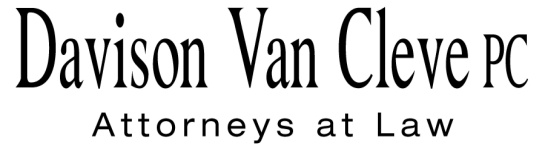 TEL (503) 241-7242     ●     FAX (503) 241-8160     ●     jog@dvclaw.comSuite 400333 S.W. TaylorPortland, OR 97204December 10, 2015Via Electronic Filing and Federal ExpressMr. Steven V. KingExecutive DirectorWashington Utilities & Transportation Commission1300 S. Evergreen Pk. Dr. S.W.P. O. Box 47250Olympia, WA  98504-7250Re:	WUTC v. Pacific Power & Light Co.Docket UE-152253Dear Mr. King:		Enclosed for filing in the above-referenced docket, please find the original and twelve (12) copies of Boise White Paper, L.L.C.’s Motion to Dismiss and Alternative Motion to Treat as a General Rate Case Filing.		Thank you for your assistance.  If you have any questions, please do not hesitate to contact our office.						Sincerely,						/s/ Jesse O. Gorsuch						Jesse O. GorsuchEnclosurecc:	Service ListCERTIFICATE OF SERVICEI hereby certify that I have this day served the attached Motion to Dismiss and Alternative Motion upon all parties in this proceeding, as shown below, by sending a copy via electronic mail and by mailing a copy via First Class U.S. Mail, postage pre-paid.DATED this 10th day of December, 2015.Davison Van Cleve, P.C.	/s/ Jesse O. GorsuchJesse O. GorsuchR. BRYCE DALLEY
Vice President, Regulation
PacifiCorp
825 NE Multnomah STE 2000
Portland, OR 97232
bryce.dalley@pacificorp.comwashingdockets@pacificorp.comKATHERINE MCDOWELLMcDowell Rackner & Gibson, PC419 SW 11th Avenue, Suite 400Portland, OR 97205katherine@mcd-law.comJENNIFER CAMERON-RULKOWSKI
Assistant Attorney General
WUTC
PO Box 40128
Olympia, WA 98504-0128
JCameron@utc.wa.gov JEREMY FISHERSynapse Energy Economics485 Massachusetts AvenueSuite 2Cambridge, MA 02139jfisher@synapse-energy.comMATTHEW MCVEEAssistant General Counsel
Pacific Power & Light Co.825 NE Multnomah STE 1800 Portland OR  97232 matthew.mcvee@pacificorp.com  SIMON FFITCHLISA GAFKENOffice of the Attorney General800 Fifth Avenue STE 2000Seattle, WA 98104-3188simonf@atg.wa.govlisaw4@atg.wa.govTRAVIS RITCHIEGLORIA SMITHSierra Club Law Program85 Second Street, 2nd FloorSan Francisco, CA 94105travis.ritchie@sierraclub.orggloria.smith@sierraclub.org